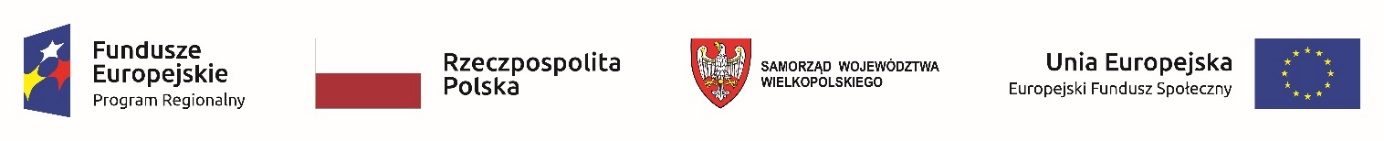 Gotowi do pracy - Powiatowe Centrum Edukacji w Pile szkoli zawodowcówO projekcieNumer projektu: RPWP.08.03.01-30-0025/19
Okres realizacji projektu:  od 30 czerwca 2020 do 30 kwietnia 2022
Całkowita wartość projektu:  619 127,79 złotych
Wkład funduszy europejskich: 556 927,79 złotychProjekt realizowany w ramach Osi priorytetowej 8 Edukacja
Działanie 8.3. Wzmocnienie oraz dostosowanie kształcenia i szkolenia zawodowego do potrzeb rynku pracy. Poddziałanie 8.3.1. Kształcenie zawodowe młodzieży – tryb konkursowyBiuro projektu:1. Biuro Projektu w Starostwie Powiatowym w Pilealeja Niepodległości 33/35,64-920 Piłatel. 67 21 09 315email: ue@powiat.pila.ploraz2. Biuro projektu w siedzibie realizatora Projektu:Powiatowe Centrum Edukacji w Pileul. Ceglana 2,64-920 Piłatel. 67 351 20 78email: sekretariat@pcepila.plCel projektu:Głównym celem projektu jest wsparcie Powiatowego Centrum Edukacji w Pile, realizującego zadania Centrum Kształcenia Zawodowego i Ustawicznego, poprzez doposażenie 4 pracowni edukacyjno - zawodowych placówki, podniesienie kompetencji lub/i kwalifikacji zawodowych 11 nauczycieli i nauczycielek  kształcenia zawodowego i instruktorów praktycznej nauki zawodu, którzy zgodnie z Kodeksem Cywilnym zamieszkują w Powiecie Pilskim w wielkopolsce w okresie od 30 czerwca 2020 roku do 30 kwietnia 2022 roku.Projekt polega na:wsparciu 4 nauczycieli kształcenia zawodowego w zdobyciu dodatkowych kwalifikacji lub też przekwalifikowaniu się poprzez studia podyplomowewsparciu 7 nauczycieli kształcenia zawodowego poprzez kursy nadające im nowe lub rozszerzone kwalifikacje zawodowedoposażeniu 4 pracowni zawodowych w celu zapewnienia w szkołach warunków odzwierciedlających naturalne warunki pracy.Planowane efekty projektu:przekształcenie Powiatowego Centrum Edukacji w wysokiej jakości wyspecjalizowany ośrodek kształcenia i szkolenia młodzieżypodniesienie kompetencji nauczycieli kształcenia zawodowego, instruktorów praktycznej nauki zawodudoposażenie pracowni i warsztatów szkolnych.Szczegółowy harmonogram udzielenia wsparcia obejmuje:zadanie 1Doposażenie pracowni spawalnictwa w celu stworzenia w placówce warunków odzwierciedlających naturalne środowisko pracy:okres realizacji zadania – 2020-06-30 - 2021-01-31miejsce realizacji zadania – Powiatowe Centrum Edukacji w PileW ramach zadania planowane jest:1. Doposażenie pracowni spawalnictwa między innymi w:- Automat spawalniczy MAG / MIG 6 sztuk- Automat spawalniczy TIG 6 sztuk- Fartuch spawalniczy 15 sztuk- Tarcza spawalnicza 15 sztuk- Przyłbica spawalnicza 15 sztuk - Rękawice spawalnicze 15 sztuk oraz wiele innychzadanie 2Doposażenie pracowni cnc w celu stworzenia w placówce warunków odzwierciedlających naturalne środowisko pracy:okres realizacji zadania – od 30 czerwca 2020 roku do 31 stycznia 2021miejsce realizacji zadania – Powiatowe Centrum Edukacji w PileW ramach zadania planowane jest:1. doposażenie pracowni CNC między innymi w:-  średnicówka dwupunktowa czujnikowa (18 - 160) 3 sztuk-  mikrometr do gwintów 0-25 3 sztuk-  mikrometr do gwintów 25-50 2 sztuk-  mikrometr zewnętrzny 100-125 2 sztuk -  szczelinomierz 3 sztuk-  grzebień do gwintów calowych i metrycznych 2 sztuk-  średnicówka trzypunktowa analogowa (20-50) 1 komplet -  średnicówki trzypunktowe cyfrowe (25-37, 30-40, 40-50) 1 zestaw zadanie 3Doposażenie pracowni samochodowej w celu stworzenia w placówce warunków odzwierciedlających naturalne środowisko pracy:
okres realizacji zadania – od 30 czerwca 2020 roku  do 31 stycznia 2021 rokumiejsce realizacji zadania – Powiatowe Centrum Edukacji w PileW ramach zadania planowane jest:1. Doposażenie pracowni samochodowej między innymi w:- multimetr samochodowy 3 sztuki- tester samochodowy sonda lambda 6 sztuk- tester do kontroli szczelności zaworów głowicy 3 sztuki- tester do pomiaru klimatyzacji 3 sztuki- urządzenie do mycia części i podzespołów 2 sztuki- detektor gazu 3 sztuki- wyciąg mechaniczny spalin 4 sztuki- lampa warsztatowa LED 15 sztuk- tester akumulatora 3 sztukiW efekcie powyższych zadań powstaną nowocześnie wyposażone pracownie. Stworzone warunki pozwolą na realizację zajęć zgodnie z podstawą programową. Wymienione powyżej doposażenie wynika z indywidualnie zdiagnozowanego zapotrzebowania szkoły. Wnioskodawca zobowiązuje się do wykorzystywania doposażenia zakupionego dzięki Europejskiemu Funduszowi Społecznemu do prowadzenia zajęć edukacyjnych kształcenia zawodowego.zadanie 4Studia podyplomowe podnoszące kwalifikacje nauczycieli i nauczycielek kształcenia zawodowego Powiatowego Centrum Edukacji w Pile:okres realizacji zadania – od 1 października 2020 roku do 30 kwietnia 2022 rokumiejsce realizacji zadania – zostanie wskazane niezwłocznie po wybraniu wykonawcy zadaniaW ramach zadania zaplanowano studia podyplomowe dla nauczycieli na następujących kierunkach:1. Informatyka dla 1 nauczyciela2. Budowa, obsługa i naprawa pojazdów samochodowych i maszyn rolniczych dla 1 nauczyciela3. Mechatronika w kształceniu zawodowym dla 1 nauczyciela4. Technika i mechatronika pojazdów samochodowych dla 1 nauczycielazadanie 5 Kursy podnoszące kwalifikacje nauczycieli kształcenia zawodowego Powiatowego Centrum Edukacji w Pile w zakresie uprawnień spawalniczych:okres realizacji zadania – od 30 czerwca 2020 roku do 31 marca 2021 rokumiejsce realizacji zadania – Powiatowe Centrum Edukacji w Pile Zaplanowano następujące szkolenia dla nauczycieli:1. Uprawnienia spawalnicze metody TIG dla 1 nauczyciela2. Uprawnienia spawalnicze metody MAG dla 1 nauczycielazadanie 6Kursy podnoszące kompetencje nauczycieli kształcenia zawodowego Powiatowego Centrum Edukacji w Pile w zakresie programowania: okres realizacji zadania – od 30 czerwca 2020 roku do 31 marca 2021 rokumiejsce realizacji zadania – Powiatowe Centrum Edukacji w Pile Zaplanowano następujące szkolenia dla nauczycieli:1. Obsługa i programowanie obrabiarek sterowanych numerycznie dla 1 nauczyciela2. Programowanie robotów przemysłowych KUKA dla 2 nauczycielizadania 7Kursy podnoszące kompetencje nauczycieli  kształcenia zawodowego Powiatowego Centrum Edukacji w Pile w zakresie mechaniki i elektromechaniki:okres realizacji zadania – od 30 września 2020 roku do 31 grudnia 2020 roku miejsce realizacji zadania – Powiatowe Centrum Edukacji w Pile Zaplanowano następujące szkolenia dla nauczycieli:1. Układy klimatyzacji samochodowych dla 2 nauczycieli2. Podstawy elektromechaniki w aspekcie motoryzacyjnym dla 2 nauczycielizadanie 8Kursy podnoszące kompetencje nauczycieli i nauczycielek kształcenia zawodowego Powiatowego Centrum Edukacji w Pile w zakresie języków obcych zawodowych technicznych: okres realizacji zadania – od 30 czerwca 2020 roku do 30 kwietnia 2021 rokumiejsce realizacji zadania – Powiatowe Centrum Edukacji w Pile Zaplanowano następujące szkolenie dla nauczycieli:Kurs języka angielskiego zawodowego - specjalistycznego technicznego dla 6 nauczycielizadanie 9Doposażenie pracowni komputerowego wspomagania projektowania w celu stworzenia w placówce warunków odzwierciedlających naturalne środowisko pracy:okres realizacji zadania – od 30 czerwca 2020 roku do 31 stycznia 2021 rokumiejsce realizacji zadania – Powiatowe Centrum Edukacji w Pile W ramach zadania planowane jest:1. Doposażenie pracowni komputerowego wspomagania projektowania w:- Zestaw komputerowy (monitor, jednostka stacjonarna, oprogramowanie, klawiatura, myszka) 15 sztuk- Laptop 1 sztuka- Projektor multimedialny 1 sztuka- Urządzenie wielofunkcyjne 1 sztuka - Materiały eksploatacyjne (toner) 3 sztukizadanie 10Spotkanie robocze z lokalnymi i regionalnymi pracodawcami pod tytułem krajowe ramy kwalifikacji zawodowych w kontekście kształcenia zawodowego zgodnego z potrzebami regionalnego rynku pracy:okres realizacji zadania – od 1 października 2020 roku do 31 października 2021 roku miejsce realizacji zadania – zostanie wskazane niezwłocznie po wybraniu wykonawcy zadaniaSpotkanie ma na celu odpowiedzieć na pytanie jak poprawić jakość edukacji w szkołach i placówkach prowadzących kształcenie zawodowe w Powiecie Pilskim przy współpracy z otoczeniem, w szczególności z pracodawcami.Głównymi obszarami poruszanymi w trakcie konferencji będą:- doskonalenie umiejętności i kompetencji zawodowych nauczycieli zawodu i instruktorów praktycznej nauki zawodu przy współpracy z otoczeniem- podnoszenie umiejętności oraz uzyskiwanie kwalifikacji zawodowych przez uczniów i wzmacnianie ich zdolności do zatrudnienia dzięki współpracy z otoczeniem- rozwój współpracy szkół lub placówek prowadzących kształcenie zawodowe z ich otoczeniem społeczno-gospodarczym- omówienie potrzeb lokalnych pracodawców pod kątem poszukiwanych kwalifikacji i kompetencji.